申請日　　　年　　月　　日宇都宮短期大学附属高等学校　音楽施設使用届以下の施設使用を申請いたします。＊以下は記入不要です。学校法人 須賀学園 宇都宮短期大学附属高等学校　〒320-8585　宇都宮市睦町1-35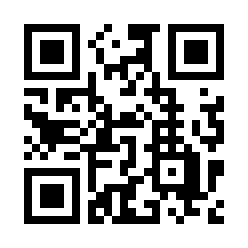 TEL　028-634-4161（代） FAX　028-635-3540　E-mail info@utanf-jh.ed.jpホームページ　https://www.utanf-jh.ed.jp/#使用者氏名/団体名（代表者）使用者連絡先（電話/メール）携帯電話番号使用者連絡先（電話/メール）メールアドレス使用目的使用者区分□在校生　□卒業生（西暦　　　　年３月　　　　　科卒業）□教職員　□その他＊□にチェックしてください。使用日時　(平日9:00~17:00授業土曜日9:00~15:30)西暦　　　　　年　　　月　　　日（　　曜日）　　　　：　　　～　　　：　　　使用施設＊音楽施設の詳細については，ホームページをご覧ください。URL https://www.utanf-jh.ed.jp/#＊□にチェックしてください。＊楽器等の使用については，申請時にご相談ください。須賀栄子記念講堂　□大ホール　□小ホール　□リハーサル室使用施設＊音楽施設の詳細については，ホームページをご覧ください。URL https://www.utanf-jh.ed.jp/#＊□にチェックしてください。＊楽器等の使用については，申請時にご相談ください。１号館　　　　　　□合奏室１　　□合奏室２□レッスン室（部屋番号　　　　　　）□邦楽室レッスン室□電子オルガン室（部屋番号　　　　）□練習室（部屋番号　　　　　）□ML室使用施設＊音楽施設の詳細については，ホームページをご覧ください。URL https://www.utanf-jh.ed.jp/#＊□にチェックしてください。＊楽器等の使用については，申請時にご相談ください。須賀学園教育会館　□生徒ホール使用施設＊音楽施設の詳細については，ホームページをご覧ください。URL https://www.utanf-jh.ed.jp/#＊□にチェックしてください。＊楽器等の使用については，申請時にご相談ください。□その他（　　　　　　　　　　　　　　　　　　　　　　）校内責任者（専任教職員・音楽実技講師）校　長教　頭音楽科主事部活動顧問施設責任者事務長